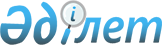 Некоторые вопросы применения форм документов строгой отчетности, используемых без применения контрольно-кассовых машин с фискальной памятью
					
			Утративший силу
			
			
		
					Приказ Председателя Налогового комитета Министерства финансов Республики Казахстан от 3 декабря 2003 года N 491. Зарегистрирован в Министерстве юстиции Республики Казахстан 23 декабря 2003 года N 2631. Утратил силу приказом Министра финансов Республики Казахстан от 9 января 2009 года № 5       Сноска. Утратил силу приказом Министра финансов РК от 09.01.2009 № 5.       В соответствии с пунктом 1 статьи 546 Кодекса Республики Казахстан "О налогах и других обязательных платежах в бюджет" (Налоговый кодекс) ПРИКАЗЫВАЮ: 

      1. Утвердить: 

      1) форму Заключения, вносимого компетентным государственным органом в Налоговый комитет Министерства финансов Республики Казахстан для утверждения форм документов строгой отчетности, используемых без применения контрольно-кассовых машин с фискальной памятью согласно приложению 1; 

      2) Требования к заключению, вносимому компетентным государственным органом в Налоговый комитет Министерства финансов Республики Казахстан для утверждения форм документов строгой отчетности, используемых без применения контрольно-кассовых машин с фискальной памятью согласно приложению 2. 

      2. Управлению налогового администрирования Налогового комитета Министерства финансов Республики Казахстан (Кипшаков А.М.) направить настоящий приказ на государственную регистрацию в Министерство юстиции Республики Казахстан. 

      3. Контроль за исполнением настоящего приказа возложить на Заместителя председателя Налогового комитета Министерства финансов Республики Казахстан Абдрахманова М.М. 

      4. Настоящий приказ вводится в действие со дня государственной регистрации.       Председатель 



               Приложение 1             

к приказу Председателя        

Налогового комитета         

Министра финансов          

Республики Казахстан         

от 3 декабря 2003 г. N 491     

"Некоторые вопросы применения    

форм документов строгой отчетности, 

используемых без применения     

контрольно-кассовых машин     

с фискальной памятью"                                          ЗАКЛЮЧЕНИЕ _____________________________________________________________ 

      наименование компетентного государственного органа, 

                        внесшего заключение по форме ____________________________________________________ 

                       наименование документа     для утверждения в качестве документа строгой отчетности, 

    используемого без применения контрольно-кассовых машин с 

                      фискальной памятью 1. Обоснование целесообразности применения документов строгой 

отчетности __________________________________________________ 

_____________________________________________________________ 

_____________________________________________________________ 

_____________________________________________________________ 

_____________________________________________________________ 

_____________________________________________________________ 

_____________________________________________________________ 2. Описание формы документа строгой отчетности_______________ 

_____________________________________________________________ 

_____________________________________________________________ 

_____________________________________________________________ 

_____________________________________________________________ 

_____________________________________________________________ 

_____________________________________________________________ 

_____________________________________________________________ 3. Указания по заполнению и применению форм документов строгой 

отчетности___________________________________________________ 

_____________________________________________________________ 

_____________________________________________________________ 

_____________________________________________________________ 

_____________________________________________________________ 

_____________________________________________________________ 

_____________________________________________________________ 

_____________________________________________________________ 4. Наличие обязательных реквизитов на представленной форме 

бланка строгой отчетности (укажите х в соответствующей ячейке): 

                               __                         __ 

4.1. наименование организации |__| 4.5. описание услуги  |__| 

                               __                         __ 

4.2. наименование документа   |__| 4.6. стоимость услуги |__| 

                               __                         __ 

4.3. серия и номер документа  |__| 4.7. дата             |__| 

                               __ 

4.4. РНН налогоплательщика    |__| Форму _______________________________________________________ 

           наименование документа строгой отчетности считаем возможным утвердить в качестве документа строгой 

отчетности, используемого без применения контрольно-кассовых 

машин с фискальной памятью. 

Приложение 2             

к приказу Председателя        

Налогового комитета         

Министра финансов          

Республики Казахстан         

от 3 декабря 2003 г. N 491     

"Некоторые вопросы применения    

форм документов строгой отчетности, 

используемых без применения     

контрольно-кассовых машин     

с фискальной памятью"                                Требования к заключению, 

             вносимого компетентным государственным органом в 

                Налоговый комитет Министерства финансов 

               Республики Казахстан для утверждения форм 

              документов строгой отчетности, используемых 

               без применения контрольно-кассовых машин с 

                           фискальной памятью       1. Настоящие требования разработаны в соответствии с пунктом 1 статьи 546 Кодекса Республики Казахстан "О налогах и других обязательных платежах в бюджет" (Налоговый кодекс). 

      2. Заключение компетентного государственного органа по документам строгой отчетности, используемых без применения контрольно-кассовых машин с фискальной памятью (далее - Заключение) должно содержать следующие сведения: 

      1) обоснование целесообразности применения документов строгой отчетности. В данном разделе необходимо дать краткую характеристику сферы предпринимательской деятельности, с описанием особенностей, присущих данному виду деятельности, не позволяющих применять контрольно-кассовые машины с фискальной памятью (особенности местонахождения, отдаленность территорий, отсутствие стационарных помещений и др.); 

      2) описание формы документа строгой отчетности. Данный раздел должен содержать полное описание представляемого на утверждение бланка строгой отчетности (размер и формат бланка, количество листов, наличие корешка или отрывного талона, качество и цвет бумаги, наличие защитной сетки, типографической разметки или водяных знаков, наличие и расположение на бланке реквизитов бланка и др.); 

      3) указания по заполнению и применению форм документов строгой отчетности. Данный раздел должен предусматривать требования к оформлению бланка (количество выписываемых экземпляров, рекомендации к заполнению реквизитов, описание какая часть бланка выдается потребителю (заказчику), какая остается для учета выручки и др.). 

      3. К Заключению прикладываются: 

      1) утверждаемая форма документа строгой отчетности, используемая без применения контрольно-кассовых машин с фискальной памятью (далее - Бланк строгой отчетности); 

      2) порядок учета, хранения, выдачи и отчетности документов строгой отчетности. 

      4. Форма Бланка строгой отчетности должна содержать наименование, серию и/или номер Бланка строгой отчетности и строки, раскрывающие следующую информацию: 

      1) наименование организации или фамилию, имя и отчество индивидуального предпринимателя, оказывающего услуги; 

      2) регистрационный номер налогоплательщика организации или индивидуального предпринимателя, оказывающего услуги; 

      3) описание вида услуги, за которую взимается плата; 

      4) стоимость услуги; 

      5) дата оформления Бланка строгой отчетности. 

      При этом допускается включение дополнительных реквизитов для записи необходимой информации. 

      5. Заключение и приложения к нему представляются в Налоговый комитет Министерства финансов Республики Казахстан на бумажном и электронном носителях. 
					© 2012. РГП на ПХВ «Институт законодательства и правовой информации Республики Казахстан» Министерства юстиции Республики Казахстан
				